§7001.  Responsibility of the departmentThe department is responsible for:  [PL 1983, c. 459, §6 (NEW).]1.  Services.  Within the limits of available funding, ensuring the provision of all services necessary to:A.  Prevent juveniles from coming into contact with the Juvenile Court; and  [PL 1983, c. 459, §6 (NEW).]B.  Support and rehabilitate those juveniles who do come into contact with the Juvenile Court;  [PL 1983, c. 459, §6 (NEW).][PL 1983, c. 459, §6 (NEW).]2.  Information.  Gathering standardized information on the characteristics of and the present and past services needs of juveniles who have come into contact with the Juvenile Court and gathering standardized information on the extent to which those needs are being met;[PL 1983, c. 459, §6 (NEW).]3.  Proposals.  Making proposals for meeting the prevention and rehabilitation services needs which are not being addressed; and[PL 1983, c. 459, §6 (NEW).]4.  Coordination.  Coordinating its efforts in discharging the responsibility given under this section with those of other state or local agencies in order to effectively use existing resources to the maximum extent possible to achieve the purposes of this chapter and Title 15, Part 6.[PL 1983, c. 459, §6 (NEW).]SECTION HISTORYPL 1983, c. 459, §6 (NEW). The State of Maine claims a copyright in its codified statutes. If you intend to republish this material, we require that you include the following disclaimer in your publication:All copyrights and other rights to statutory text are reserved by the State of Maine. The text included in this publication reflects changes made through the First Regular and First Special Session of the 131st Maine Legislature and is current through November 1. 2023
                    . The text is subject to change without notice. It is a version that has not been officially certified by the Secretary of State. Refer to the Maine Revised Statutes Annotated and supplements for certified text.
                The Office of the Revisor of Statutes also requests that you send us one copy of any statutory publication you may produce. Our goal is not to restrict publishing activity, but to keep track of who is publishing what, to identify any needless duplication and to preserve the State's copyright rights.PLEASE NOTE: The Revisor's Office cannot perform research for or provide legal advice or interpretation of Maine law to the public. If you need legal assistance, please contact a qualified attorney.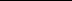 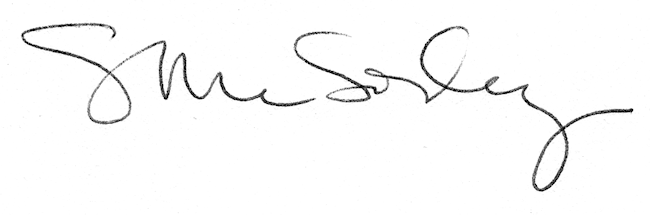 